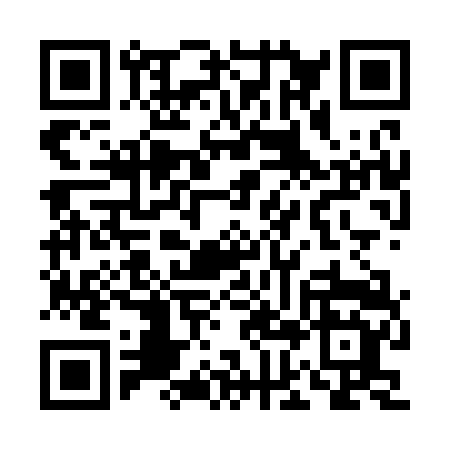 Prayer times for Galeguinha Grande, PortugalWed 1 May 2024 - Fri 31 May 2024High Latitude Method: Angle Based RulePrayer Calculation Method: Muslim World LeagueAsar Calculation Method: HanafiPrayer times provided by https://www.salahtimes.comDateDayFajrSunriseDhuhrAsrMaghribIsha1Wed4:576:361:296:228:239:552Thu4:566:351:296:228:239:573Fri4:546:341:296:238:249:584Sat4:536:331:296:238:259:595Sun4:516:311:296:238:2610:006Mon4:506:301:296:248:2710:027Tue4:486:291:286:248:2810:038Wed4:476:281:286:258:2910:049Thu4:456:271:286:258:3010:0610Fri4:446:261:286:268:3110:0711Sat4:436:251:286:268:3210:0812Sun4:416:251:286:278:3210:0913Mon4:406:241:286:278:3310:1114Tue4:396:231:286:288:3410:1215Wed4:376:221:286:288:3510:1316Thu4:366:211:286:298:3610:1417Fri4:356:201:286:298:3710:1618Sat4:346:201:286:308:3810:1719Sun4:326:191:286:308:3810:1820Mon4:316:181:296:318:3910:1921Tue4:306:171:296:318:4010:2022Wed4:296:171:296:328:4110:2223Thu4:286:161:296:328:4210:2324Fri4:276:161:296:328:4210:2425Sat4:266:151:296:338:4310:2526Sun4:256:141:296:338:4410:2627Mon4:246:141:296:348:4510:2728Tue4:236:131:296:348:4510:2829Wed4:236:131:296:358:4610:2930Thu4:226:131:306:358:4710:3031Fri4:216:121:306:358:4810:31